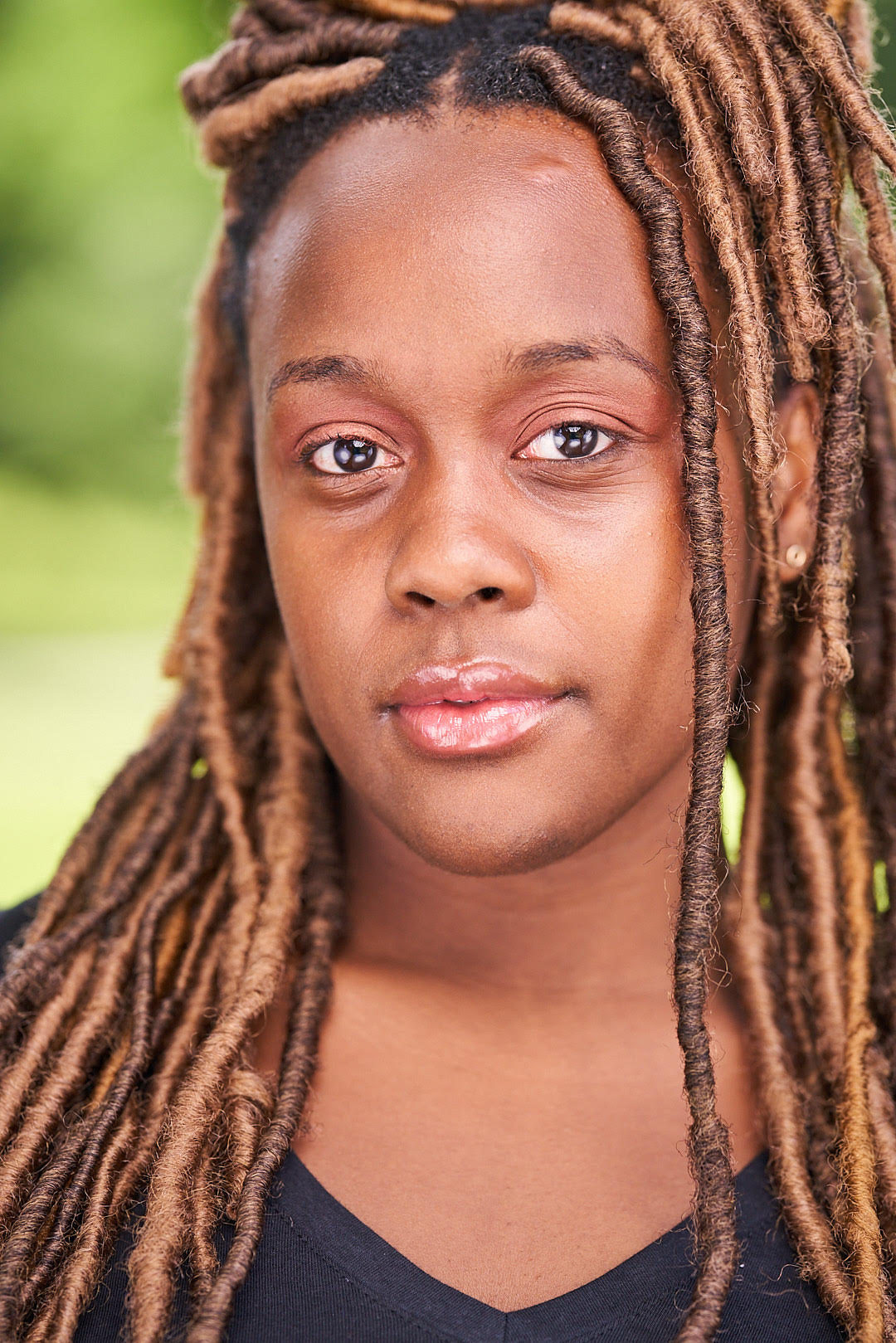 Passionate performer who is reputed for her craft and eager to become an award winning actress                                                      EDUCATION / TRAININGUniversity at Albany, SUNY                                                        Major: TheaterCOURSES:Acting I                                                                                        Kim StaufferVoice and Movement for the actor                                                   Acting II                                                                                       Chad LarabeeDirecting Audition Techniques                                                                   Stage Management                                                                       Renee BellSinging                                                                                         Rachel MackenzieBorough of Manhattan Community College, CUNYPlaywriting                                                                                   Savannah ForbesMusic                                                                                            Christine FreeVoice and Articulation                                                                  Felecia Harrelson                                                                              STAGE                                                          Something’s Got to Give              Renee                             University at Albany, SUNYShattered                                 Doctor/Waitress                  Fresh acts                                   Brandy                              Rebel Verses                                                                               Vineyard TheatreMonologue series                                                                           The Door                                                                   SPECIAL SKILLSFluent in SpanishSinging (Alto - Mezzo Soprano)Dance : Hip Hop, Salsa, African, Freestyle Additional : Improvisation, Stage Managing, Great level of Creativity, Communication Skills, Presentation Skills ,Theater Operations,  Experience in different media (Stage and Radio) , Poet,Public Speaker, Squeaky Voice, Running in Heels.